T.CGAZİ ORTAOKULU…. EĞİTİM ÖĞRETİM YILI TEKNOLOJİ TASARIM DERSİSENE BAŞI ZÜMRE ÖĞRETMENLER KURULU TOPLANTI TUTANAĞIGÜNDEM MADDELERİAçılış, yoklama yapılması zümre başkanı ve yedek başkan seçiminin yapılmasıBir önceki toplantıda alınan kararların görüşülmesiPlanlamaların; eğitim öğretimle ilgili mevzuat, okulun kuruluş amacı ve ilgili alanın öğretim programına uygun olarak yapılması…. eğitim ve öğretim yılına ait yıllık planların ve ders bazında gerçekleştirilecek uzaktan öğretim etkinliklerinin planlanmasıCovıd-19 salgını uzaktan eğitim süreçlerinin değerlendirilmesiPandemi dönemi psikososyal destek çalışmalarıCovid-19 ile mücadelede uyulacak hususların belirlenmesiÖğretim programlarının incelenmesi, programların çevre özellikleri de dikkate alınarak amacına ve içeriğine uygun olarak uygulanması, yıllık plan ve ders planlarının hazırlanması ve uygulanmasında konu ve kazanım ağırlıklarının dikkate alınmasıDerslerin işlenişinde uygulanacak öğretim yöntem ve tekniklerinin belirlenmesiÖzel eğitim ihtiyacı olan öğrenciler için Bireyselleştirilmiş Eğitim Programları (BEP)  ile ders planlarının görüşülmesiDiğer zümre ve alan öğretmenleriyle yapılabilecek işbirliği ve esasların belirlenmesi, Öğretim alanı ile bilim ve teknolojideki gelişmelerin izlenerek uygulamalara yansıtılmasıÖğrencilerde girişimcilik bilincinin kazandırılmasına yönelik çalışmaların yapılmasıDerslerin daha verimli işlenebilmesi için ihtiyaç duyulan kitap, araç- gereç vb. öğretim materyallerinin belirlenmesi, atölye ihtiyacıOkul ve çevre imkânlarının değerlendirilerek, yapılacak deney, proje, gezi ve gözlemlerin planlanmasıSınavların, sergi ve bilim fuarının planlanmasıUygulamalı nitelikteki derslerin değerlendirilmesinde dikkate alınacak hususların tespit edilmesi; ölçme yöntemi, sayı ve süresiyle ürün değerlendirme ölçeklerinin belirlenmesiÖğretim programları, okul ve çevre şartları dikkate alınarak eğitim kurumlarının kademe ve türüne göre proje konuları ile performans çalışmalarının belirlenmesi ve planlanması ve bunların ölçme ve değerlendirilmesine yönelik ölçeklerin belirlenmesiİş Sağlığı ve Güvenliği Tedbirlerinin değerlendirilmesi2212 sayılı Tebliğler dergisinde yayınlanarak yürürlüğe giren  “Atatürkçülük ile ilgili konuların” yıllık ve günlük planlara aktarılmasının görüşülmesiDeğerler EğitimiTeknoloji ve Tasarım Dersi Yeni Öğretim Programının uygulanmasında dikkat edilecek hususlarDilek, öneri ve temenniler. GÜNDEM MADDELERİNİN GÖRÜŞÜLMESİ:Açılış ve yoklama yapıldı. Tüm zümre öğretmenlerinin hazır olduğu görüldü. Zümre Başkanı …………... Yedek başkan …………. seçildi.…. Eğitim-öğretim yılı öğrencilerin sınıf geçmeleri açısından değerlendirildiğinde  %100 başarı sağlanmıştır.  Dersin öğretim programı hassasiyetle uygulanmıştır. Zümre öğretmenleri kurul toplantıları ile ilgili 25.07.2017 tarih ve E.12827610 Sayılı MEB Eğitim Kurulları ve Zümreleri Yönergesinin ilgili kısımlarının incelenmiştir. Bu zümre bu mevzuat göre hazırlanmaktadır.Ayrıca Öğretim Programının uygulanmasında Milli Eğitim Kalite Çerçevesi, Türkiye Yeterlilikler Çerçevesi göz önünde bulundurulacak ve Değerler Eğitimi Örtük Programı uygulanacaktır.… eğitim ve öğretim yılında ders bazında gerçekleştirilecek uzaktan öğretim etkinliklerinin planlanması, yüz yüze yıllık planların hazırlanması maddesine geçildi.    Bu yıl ortaokullarda uygulanacak yüz yüze eğitiminde uygulama detaylarının (ders saatleri, uygulama günleri, seyreltilmiş eğitim vs.) henüz bilinmediğinden yıllık plan hazırlanması için bakanlık tarafından gönderilecek resmi yazıların takip edilmesi ve o yönde hareket edilmesi kararına varılmıştır.Ayrıca …. başlayacak uzaktan telafi eğitiminin detayları belirlendikten sonra zümre öğretmenleri tarafından telafi programı yapılacaktır.Covid-19 salgını süresince EBA üzerinden gerçekleştirilen uzaktan eğitim faaliyetlerine zümre öğretmenlerimizin tamamı katılmıştır. Öğrencilerimizle iletişim kurabilmek için Whatsapp grupları kurulmuş ve öğrencilere hem EBA üzerinden hem de Whatsapp üzerinden ödevlendirmeler yapılmıştır. Ayrıca zaman zaman veliler aranarak öğrencilerin EBA TV’yi izleyip izlemedikleri sorulmuş ve uzaktan eğitim süresinde ailelere rehberlik edilmiştir.      Önümüzdeki süreç için öğrencilerin yüz yüze eğitimden çok uzakta kalmaları sebebiyle uzaktan eğitime katılım sağlamaları için gerekli motivasyonun sağlanabilmesi büyük önem arz etmektedir. Uygulanması planlanan Hibrit eğitim modeli ile, yüz yüze eğitime geçiş kısmen de olsa sağlanırsa öğrencilerin uzaktan eğitime daha fazla motive olmalarının sağlanabileceği ortak görüşüne varıldı. Covid 19 salgını tamamen ortadan kalkıncaya kadar uzaktan eğitim için tüm araçların kullanılacağı vurgulandı.6)Özel Eğitim ve Rehberlik Hizmetleri Genel Müdürlüğü tarafından yayımlanan “Salgın Hastalık Dönemlerinde Psikolojik Sağlığımızı Korumak Gençler için Bilgilendirme Rehberi” isimli kaynak incelendi.  Öğrencilerin bilgilendirilmesi için bu kaynağın kullanılmasına karar verildi.7) Covid-19 ile mücadelede uyulacak hususların belirlenmesi hususunda, bakanlık tarafından gönderilen Öğretmen Bilgilendirme Rehberi okundu.      8)2017 yılında yayımlanan yeni Teknoloji Tasarım Öğretim Programına ek olarak geçen yıl yayınlanan Teknoloji ve Tasarım Dersi Öğretmen Kılavuz kitabına hassasiyetle uyularak çevre imkânlarından azami ölçüde yararlanılacaktır.7. SINIF PLANLAMA:  7. Sınıfların yıllık planları aşağıdaki tablodaki kazanım sayıları ve zorlukları göz önüne alınarak ünitelere göre ayarlanmıştır. 8. SINIF PLANLAMA: 8. Sınıfların yıllık planları aşağıdaki tablodaki kazanım sayıları ve zorlukları göz önüne alınarak ünitelere göre ayarlanmıştır. 9)Etkili bir Eğitim-Öğretim sağlamak için aşağıdaki Ünite/Konu/kazanımlar aşağıdaki Öğretim Yöntem ve Teknikleri ve/veya öğretmenlerin kendi oluşturabilecekleri Öğretim Yöntem ve Teknikler ile hazırlanıp işlenebilir. Bazı öğretim yöntem ve teknikleri şunlardır:“Yaparak Yaşayarak Öğrenme, Proje Tabanlı Öğretim Yöntemi (Sorun/Problem Çözme), Beyin Fırtınası, İşbirlikçi Öğrenme (Takım- Grup Çalışması), Oyun Temelli Eğitim, Demonstrasyon, Öğrenmeyi Öğrenme, Buluş Yoluyla Öğrenme, Sunuş Yoluyla Öğrenme (Rapor Hazırlama/sunma), Çoklu Öğrenme Modeli, Drama (Rol Yapma), Araştırma Yöntemi, Tartışma, Soru- Cevap, Gözlem, Alan Gezisi, Deney Yoluyla Öğrenme…”Özel Eğitim :Çalışmalar Okul BEP birimi ile istişare halinde yürütülmelidir.Eğitim- Öğretim Yılı başında özel eğitim öğrencileri izleme/takibe (performans alma) alınır. Bu süre 1 ay olabilir. Öğrencilerin durumuna BEP’e ihtiyaç yoksazümre kararı alınarak uygulanmayabilir.Özel Eğitim Öğrencileri için Bireysel Eğitim Planlarına ihtiyaç varsa (BEP) engel durum/tür ve düzeylerine göre hazırlanacaktır. Özel eğitim öğrencilerine BEP planı hazırlanırken kazanımların sayısı azaltılabilir. Özel eğitim öğrencilerine BEP planı hazırlanırken kazanımların zorlukları düşürülebilir.Özel eğitim öğrencileri kendi düzeylerine göre hazırlanan BEP planlarına göre değerlendirileceğinden sınıfta tekrarı yapmazlar.Zümreler arası dersin uygulanması ile zaman zaman görüşmeler yapılarak birliktelik sağlanacaktır. Öğretim Programında yer alan kazanımların ilişkili olduğu diğer ders öğretmenleri ile istişareler yapılacaktır. Öğrenmenin dersler arasında aktarımının sağlanması için ilişkili derslerin öğretim programları incelenecektir. Ders işlenişlerinde öğrencilere bu ilişkiler fark ettirilecektir. STEM uygulamalarını katılma fırsatları değerlendirilecektir.Ders ismi itibari ile gelişmelerin takibini zorunlu kılmaktadır. Bu manada öğretim alanı ile ilgili gelişmeler takip edilecektir. Güncel bilimsel ve teknolojik ve tasarımsal gelişmeler takip edilerek bunlar derse yansıtılacaktır. Ders ile ilgili en az 1 dergiye abonelik güncelliğimize katkı sağlayacaktır.Öğrencilere girişimcilik bilincinin kazandırılmasına Teknoloji ve Tasarım Dersi en üst düzeyde hizmet etmektedir. Bununla birlikte öğrencilerin kendilerini ifade etmede, girişimciliğini geliştirmede fırsatlar değerlendirilecektir. Bu anlamda mümkün olduğu kadar kendine güveni geliştirici durumlarda öğrenciler görevler verilecektir.Teknoloji ve Tasarım Dersinin etkili bir şekilde işlenebilmesi için tüm gruplara yetecek atölyelerin donanımlı bir şekilde hazırlanması gerekmektedir. Öğretim Programı bu sorumluluğu okul yönetimine vermektedir. Bununla birlikte biz zümre öğretmenleri de donanımlı atölyelerin hazırlanması için azami çabayı göstereceğiz.Ders zümre öğretmenleri olarak,  dersin kazanımlarına hizmet edecek alanlarda her dönem için en az bir gezi düzenlenmesi için çaba gösterilecektir. Çevrede teknolojik gelişmelerle ilgili kurum ve kuruluşlardan temsilcilerin, bu alanda çalışan uzmanların vb. sınıf veya okula davet edilmesi için gerekli planlamalar yapılacaktır. Pandemi sürecinin seyrine göre “Bunu Ben Yaptım” sergisinin  düzenlenmesi kararlaştırıldı. 4006 Bilim Fuarı için okulumuzda bu sene her zümreden 2-3 proje ile katılım kararı alındığı için, geçen seneye nazaran az ama seçme proje ile fuara katılma kararı alınmıştır.7. ve 8.sınıflarda her iki dönemde de 2 sınav 2 performans puanı ile değerlendirme yapılacaktır. 1.değerlendirme dönem ortası, 2.değerlendirme dönem sonunda yapılacaktır. Ölçme aracı olarak Gözlem formu ve Dereceli Puanlama Anahtarı kullanılacaktır.Dersimizin yeni öğretim programında değerlendirme ile ilgili bilgi verilmediğinden Okul Öncesi ve İlköğretim Kurumları Yönetmeliği baz alınacaktır. Öğretim programlarındaki bilgi, beceri ve değerlerin istenilen düzeyde kazandırılması temel amaçtır. Buamaç doğrultusunda, öğrencilerin aktif olduğu öğretim yaklaşımlarının uygulanması, öğrenme ortamlarının ve materyallerinin amaca uygun seçilmesi, becerilerin ve kazanımların süreç içerisinde izlenmesi ve öğrencilerin gelişimlerinin kontrol edilmesi gerekmektedir. Bu nedenle öğrenme öğretme süreciyle ölçme ve değerlendirme uygulamalarının eş güdümlü ve birbirini destekler nitelikte olması gerekir. Yeni programda ölçme ve değerlendirme sistemini aşağıdaki tablo özetlemektedir.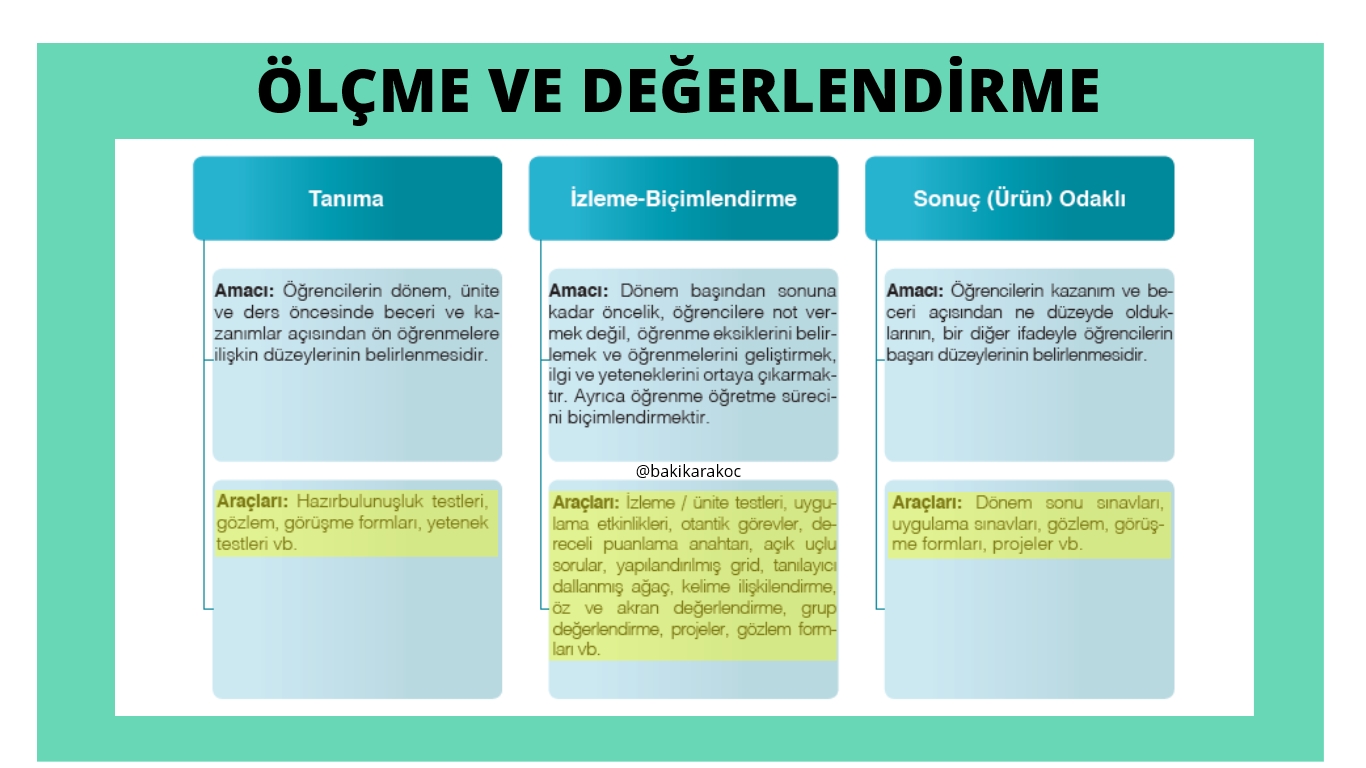 Aşağıda belirtilen belgeler çerçevesinde Teknoloji ve Tasarım Dersi Proje Tabanlı bir ders olduğundan Proje ve Performans ödevi verilmemektedir.“Teknoloji ve tasarım dersinin özelliği gereği, öğrenci başarısını belirlemek üzere “öğrenci ürün dosyasıve gözlem formları” kullanılacağı ve dersin her üç kuşağında da ortaya çıkacak ürünlerin her biri, aynı zamanda birer proje ve performans çalışması olacağı için bu dersten ayrıca yönetmelikte öngörülen proje ve performans görevi verilmemelidir) (TTK. 24.11.2005/ 12225, 20.12.2006/ 12641 sayılı yazılar) “Atölyelere iş sağlığı ve güvenliği ile ilgili uyarı levhaları asılacaktır. Gerektiği durumlarda derse başlamadan önce muhtemel kazalara karşı iş güvenliğine dair işlem basamakları öğrencilere hatırlatılacaktır. “İş Sağlığı ve Güvenliği” bilinci olan bireyler yetiştirmek için dersin uygulamalı yapısı da düşünülerek azami gayret gösterilecektir. Dersimizin Öğretim Programında yer alan ilgili kazanımlarda konu üzerinde gerekli hassasiyet gösterilecektir.2104, 2504, 2212 sayılı tebliğler dergilerinden İlköğretim ve Orta Öğretim kurumlarında Atatürk İlke ve İnkılâplarının öğretim esasları okundu. Yıllık Planlarda Atatürk İlke ve İnkılaplarının önemli gün ve haftalarda ağırlıklı olarak işleneceği, haftaya göre aşağıda olduğu gibi konuların uygulanmasına karar verildi.Atatürk’ün Bilim ve Teknolojiye Verdiği ÖnemEylemsel Düşünür Olarak ATATÜRK   Atatürk Kişilik ÖzellikleriAtatürk’ün Çocuk SevgisiAtatürk’ün Gençliğe Verdiği ÖnemAtatürk’ün Birleştirme-Bütünleştirme GücüAtatürk’ün Yaratıcı ÖzellikleriAtatürk’ün Eğitime Verdiği Önem Atatürk’ün  RehberliğiAtatürk’ün Bilim ve Teknolojiye Verdiği ÖnemAtatürk’ün İnkılapçılık ÖzellikleriAtatürk’ün Sabır ve Disiplin AnlayışıAtatürk’ün Planlı ve Metotlu  ÇalışmasıAtatürk’ün İleri GörüşlülüğüDeğerler Eğitimi:Değer eğitiminin bütün eğitimin nihai gayesi ve ruhu olduğu, ayrı bir müfredat veya konu/öğrenme alanı olarak görülmemesi gerektiği, bu bakımdan okullar ve öğretmenlerin değerleri müfredatların bütünleyici bir parçası (mütemmim cüzü) olarak ele alması ve uygun yaklaşımları kullanarak öğrencilerine kazandırması, Değerlerin yalnızca müfredatlarda yer alan lafızlar olmaktan çıkarılması, öğrencilere okul içinde ve dışında değerleri pratiğe dönüştürmeleri için uygun ve etkili fırsatlar sağlanması,Değerlerin anlamlı ve kalıcı olması için öğrencilere kazanımların içerik boyutu (konu) ile ilişkilendirilerek ve konu anlatımından ziyade öğrencilerin akıl yürütme, sorgulama, araştırma, yorum yapma, bağlantı kurma ve değerlendirme becerilerini kullanabilecekleri drama, rol oynama vb. çalışmalarla aktarılması,Öğrencilerin kendilerini güvende hissedecekleri, destekleyici, toplum bilincini geliştiren, karşılıklı sevgi ve saygıya dayanan bir sınıf ortamı oluşturulması,Değerlerin aktarılmasının sadece sınıf veya okul ortamı ile sınırlı kalmaması, okul-aile iş birliğinin sağlanması gerekliliği vurgulanmıştır.Önceki müfredatlardan farklı olarak yenilenen müfredatlarda değerler ve değer eğitimi müfredatların ana odağını oluşturmuştur. Öğrencilere aktarılması hedeflenen millî, manevi ve evrensel değerler 10 (on) ana başlık altında toplanmış, bu değerlere ilişkin tutum ve davranışlar belirlenmiştir. Bunlar aşağıdaki tablodadır:Eğitim öğretim yapılacak sınıf/işlik ortamları ve sınıf mevcutları “Teknoloji Tasarım Dersi yeni öğretim programının uygulanmasında dikkat edilecek hususlar”a göre belirlenecektir.Başarılı bir eğitim-öğretim yılı geçirilmesini diliyoruz.ALINAN KARARLARZümre başkanı ............. ve yedek başkan ise .............seçilmiştir.Planlamaların; eğitim öğretimle ilgili mevzuat, okulun kuruluş amacı ve dersin öğretim programına uygun olarak yapılmasına,Bu yıl ortaokullarda uygulanacak yüz yüze eğitiminde uygulama detaylarının (ders saatleri, uygulama günleri, seyreltilmiş eğitim vs.) henüz bilinmediğinden yıllık plan hazırlanması için bakanlık tarafından gönderilecek resmi yazıların takip edilmesi ve o yönde hareket edilmesine,Özel Eğitim ve Rehberlik Hizmetleri Genel Müdürlüğü tarafından yayımlanan “Salgın Hastalık Dönemlerinde Psikolojik Sağlığımızı Korumak Gençler için Bilgilendirme Rehberi” isimli kaynak incelendi.  Öğrencilerin bilgilendirilmesi için bu kaynağın kullanılmasına,Covid-19 ile mücadelede uyulacak hususların belirlenmesi hususunda, bakanlık tarafından gönderilen Öğretmen Bilgilendirme Rehberine uyulmasına,2017 yılında yayımlanan yeni Teknoloji Tasarım Öğretim Programına ek olarak geçen yıl yayınlanan Teknoloji ve Tasarım Dersi Öğretmen Kılavuz kitabına hassasiyetle uyulmasına,Zümreler arasında dersin uygulanması ile ilgili olarak zaman zaman görüşmeler yapılmasına,Çevrede teknolojik gelişmelerle ilgili kurum ve kuruluşlardan temsilcilerin, bu alanda çalışan uzmanların vb. sınıf veya okula davet edilmesine ve gerekli planlamaların yapılmasına,Mümkün olduğu kadar kendine güveni geliştirici görevlerin öğrencilere verilmesine,İşlik içerisinde yer alacak araç ve donanımlar, okul yönetimi tarafından ilgili kurumlardan istek yapılarak veya yerel olanaklar kullanılarak karşılanmasına,Pandemi sürecinin seyrine göre “Bunu Ben Yaptım” sergisinin  düzenlenmesine,7. ve 8.sınıflarda her iki dönemde de 1yazılı sınav, 1 etkinlik sonu (ürün) notu ve 2 ders içi performans puanı ile değerlendirme yapılmasına,Atölyelere iş sağlığı ve güvenliği ile ilgili uyarı levhaları asılmasına, gerektiği durumlarda derse başlamadan önce muhtemel kazalara karşı iş güvenliğine dair işlem basamaklarının öğrencilere hatırlatılmasına,Yıllık Planlarda Atatürk İlke ve İnkılaplarına yer verilmesine ve önemli gün ve haftalarda ağırlıklı olarak işlenmesine,Öğrencilere aktarılması hedeflenen millî, manevi ve evrensel değerler 10 (on) ana başlık altında toplanmasına, bu değerlere ilişkin tutum ve davranışların belirlenmesine karar verildi.………………………..						                             .............Teknoloji Tasarım Öğrt.							Zümre Bşk.…………..Okul MüdürüToplantı No: 1Toplantının Öğretim Yılı : Toplantının Dönemi : 1. DönemToplantının Tarihi ve yeri: Toplantının Başkanı : Toplantıya Katılanlar : ÖĞRENME ALANI7. SINIF SÜRE PLANLAMASI7. SINIF SÜRE PLANLAMASI7. SINIF SÜRE PLANLAMASIÖĞRENME ALANIÜNİTE ADIKAZANIMSAYILARIDERSSAATİ7.A TEKNOLOJİ VETASARIMINTEMELLERİ7.A.1 Teknoloji ve TasarımÖğreniyorum547.A TEKNOLOJİ VETASARIMINTEMELLERİ7.A.2 Temel Tasarım587.B TASARIM SÜRECİ VETANITIM7.B.1 Tasarım Odaklı Süreç1467.B TASARIM SÜRECİ VETANITIM7.B.2 Bilgisayar Destekli Tasarım367.C YAPILI ÇEVRE VEÜRÜN7.C.1 Mimari Tasarım 4127.C YAPILI ÇEVRE VEÜRÜN7.C.2 Ürün Geliştirme8107.Ç İHTİYAÇLAR VEYENİLİKÇİLİK7.Ç.1 Enerjinin Dönüşümü ve Tasarım367.Ç İHTİYAÇLAR VEYENİLİKÇİLİK7.Ç.2 Engelsiz Hayat Teknolojileri367.D TASARIM VETEKNOLOJİK ÇÖZÜM7.D.1 Özgün Ürünümü Tasarlıyorum6127.D TASARIM VETEKNOLOJİK ÇÖZÜM7.D.2 Bunu Ben Yaptım12TOPLAMTOPLAM5272ÖĞRENME ALANI8. SINIF SÜRE PLANLAMASI8. SINIF SÜRE PLANLAMASI8. SINIF SÜRE PLANLAMASIÖĞRENME ALANIÜNİTE ADIKAZANIMSAYILARIDERSSAATİ8.A TEKNOLOJİ VETASARIMIN TEMELLERİ8.A.1 İnovatif Düşüncenin Geliştirm veFikirlerin Korunması6108.B TASARIM SÜRECİ VE TANITIM8.B.1Bilgisayar Destekli Tasarım ve AkıllıÜrünler588.B TASARIM SÜRECİ VE TANITIM8.B.2Tanıtım ve Pazarlama228.C YAPILI ÇEVRE VEÜRÜN8.C.1Görsel İletişim Tasarımı7128.C YAPILI ÇEVRE VEÜRÜN8.C.2 Ürün Geliştirme448.C YAPILI ÇEVRE VEÜRÜN8.C.3Mühendislik ve Tasarım488.C YAPILI ÇEVRE VEÜRÜN8.C.4Doğadan Tasarıma368.Ç İHTİYAÇLAR VEYENİLİKÇİLİK8.Ç.1Ulaşım Teknolojileri368.D TASARIM VETEKNOLOJİK ÇÖZÜM8.D.1 Özgün Ürünümü Tasarlıyorum6148.D TASARIM VETEKNOLOJİK ÇÖZÜM8.D.2 Bunu Ben Yaptım22TOPLAMTOPLAM4272Değerler Değerlerle İlişkili Bazı Tutum ve Davranışlar adalet adil olma, eşit davranma, paylaşma… dostluk diğerkâmlık, güven duyma, anlayışlı olma, dayanışma, sadık olma, vefalı olma, yardımlaşma… dürüstlük açık ve anlaşılır olma, doğru sözlü olma, güvenilir olma, sözünde durma… öz denetim davranışlarını kontrol etme, davranışlarının sorumluluğunu üstlenme, öz güven sahibi olma, gerektiğinde özür dileme… sabır azimli olma, tahammül etme, beklemeyi bilme… saygı alçakgönüllü olma, başkalarına kendine davranılmasını istediği şekilde davranma, diğer insanların kişiliklerine değer verme, muhatabının konumunu, özelliklerini ve durumunu gözetme sevgi aile birliğine önem verme, fedakârlık yapma, güven duyma, merhametli olma, vefalı olma… sorumluluk kendine, çevresine, vatanına, ailesine karşı sorumlu olma; sözünde durma, tutarlı ve güvenilir olma, davranışlarının sonuçlarını üstlenme… vatanseverlik çalışkan olma, dayanışma, kurallara ve kanunlara uyma, sadık olma, tarihsel ve doğal mirasa duyarlı olma, toplumu önemseme… yardımseverlik cömert olma, iş birliği yapma, merhametli olma, misafirperver olma, paylaşma… 